Составьте рассказ о городе Новокузнецке в форме текста с фотографиями, стенгазеты, видеоролика, или мультимедийной презентации. Выберите тему презентации-сообщения – о чем и о ком, значимым в истории и культуре нашего города, вы хотите рассказать. Что по вашему мнению является предметом гордости его жителей?	Оформление текста. Текст должен иметь название (тему) сообщения, по объему не превышать 2 страницы формата А4. В текст нужно вставить 2-3 фотографии города. В конце укажите: фамилию, имя, отчество ребенка, школу, класс. Стенгазета оформляется на ватмане формата А1, также содержит название, текст и фотографии. 	Оформление видео. Видео должно быть создано самостоятельно в одном из популярных форматов (MP4, MOV, TS, MKV, AVI, WMV). При создании видео можно использовать видеокамеру мобильного телефона или другого гаджета. По времени видео не должно превышать 2-3 минуты. Видео должно начинаться с заставки, где указана название (тема) презентации-сообщения. В видеоролике должен присутствовать автор-рассказчик и включены кадры, на которых можно увидеть места и достопримечательности города, о которых идет речь. В конце видеоролика укажите: фамилию, имя, отчество ребенка, школу, класс.	Оформление мультимедийной презентации. Презентация должна быть выполнена в PowerPoint. Первый слайд – название презентации с указанием фамилии, имени, отчества ребенка, школы, класса. Презентация должна включать не более 6 слайдов. На слайдах – текст, содержание которого связано с историей и культурой города Новокузнецка.Рекомендации по составлению презентации-сообщения «Горжусь тобой, Новокузнецк!»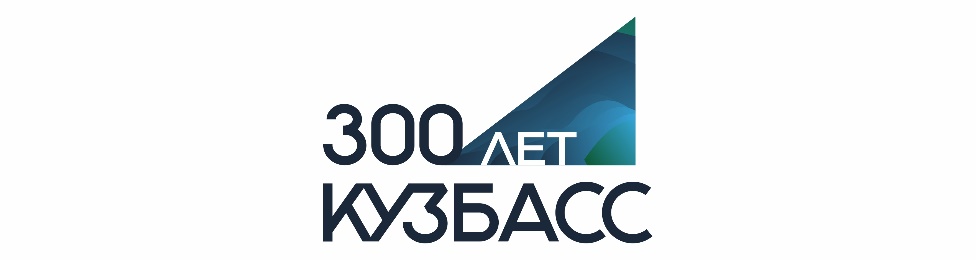 